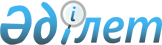 О мерах по реализации законодательных актов Республики Казахстан в сфере информатизации, электронного документа и электронной цифровой подписи
					
			Утративший силу
			
			
		
					Распоряжение Премьер-Министра Республики Казахстан от 14 августа 2003 года N 173-p. Утратило силу - распоряжением Премьер-Министра РК от 30 декабря 2004 года N 383-р (R040383)      1. Утвердить прилагаемый перечень нормативных правовых актов Правительства Республики Казахстан, принятие которых необходимо в целях реализации законодательных актов Республики Казахстан в сфере информатизации, электронного документа и электронной цифровой подписи (далее - Перечень). 

      2. Государственным органам разработать и внести на утверждение Правительства Республики Казахстан проекты нормативных правовых актов согласно Перечню. 

      3. Центральным и местным исполнительным органам, акимам областей, городов Астаны и Алматы в двухмесячный срок принять соответствующие ведомственные нормативные правовые акты в реализацию законодательных актов Республики Казахстан и проинформировать Правительство о принятых мерах.       Премьер-Министр 

Утвержден          

распоряжением Премьер-Министра 

Республики Казахстан     

от 14 августа 2003 г. N 173         Перечень актов Правительства Республики Казахстан, 

         принятие которых необходимо в целях реализации 

       законодательных актов Республики Казахстан в сфере 

            информатизации, электронного документа и 

                 электронной цифровой подписи <*>       Сноска. В Перечень внесены изменения - распоряжением Премьер-Министра от 27 февраля 2004 г. N 52  . ------------------------------------------------------------------- 

N  !   Наименование    !      Отношения,       !Ответ-    !Сроки 

п/п! законодательного  !      подлежащие       !ственные  !испол- 

   !      акта         ! урегулированию актом  !государст-!нения 

   !                   !    Правительства      !венные    ! 

   !                   ! Республики Казахстан  !органы    ! 

------------------------------------------------------------------- 

1.  Закон                1) порядок и условия      МКИОС,   январь  

    Республики          электронного            АИС, КПМ   2004 

    Казахстан от 7      документооборота                   года 

    января 2003         государственных                     

    года "Об            органов; 

    электронном 

    документе и         2) квалификационные      АИС, МФ     22 

    электронной         требования к                       сентября 

    цифровой            деятельности по                     2003 

    подписи"            удостоверению                       года 

                        соответствия открытого 

                        ключа электронной 

                        цифровой подписи, 

                        подтверждению достовер- 

                        ности регистрационных 

                        свидетельств;                         3) форма лицензии;                         4) определение размера    МЭБП 

                        ставки лицензионного 

                        сбора за право занятие 

                        отдельными видами 

                        деятельности 

 

  ------------------------------------------------------------------- 

2.  Закон                1) определение             АИС,       22 

    Республики          национального            АРЕМиЗК   сентября 

    Казахстан от 8      оператора в сфере          (по       2003 

    мая 2003 года       информатизации и его    согласова-   года 

    "Об информати-      полномочий;                нию) 

    зации" подпункт 

    6 статьи 6          2) порядок                 АИС     после 

                        использования                      принятия 

                        государственных                    Закона 

                        информационных                     Республики 

                        ресурсов;                        "Об информации 

                                                          и защите 

                                                          информации"                         3) перечень видов          АИС,       22 

                        документированной         МКИОС,   сентября 

                        информации и               КПМ       2003 

                        электронных                          года 

                        документов, предостав- 

                        ляемых в обязательном 

                        порядке для формирова- 

                        ния государственных 

                        информационных 

                        ресурсов 

------------------------------------------------------------------- 
					© 2012. РГП на ПХВ «Институт законодательства и правовой информации Республики Казахстан» Министерства юстиции Республики Казахстан
				